Aufnahmeantrag 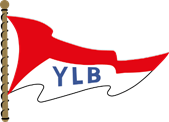 Yacht-Club Ludwigshafen / Bodensee e. V.Bitte ankreuzen:  Aktives Mitglied (nach 2 Jahren als Gastmitglied)            Jugendmitglied (7 bis 18 Jahre) 		 	      Förderndes MitgliedBitte beachten Sie, dass nur vollständig ausgefüllte Anträge bearbeitet werden können.Bitte beschreiben Sie kurz ihre Motivation für eine Mitgliedschaft im Yacht-Club Ludwigshafen / Bodensee e.V., sowie ihre seglerische Ambition (gern auch ausführlich auf einem separaten Blatt):___________________________________________________________________________________________________________________________________________________________________________________________________________________________________________________________________________Erklärung           Ja, ich habe die Vereinssatzung und die Beitragsordnung in ihrer jeweils aktuellen Version
           gelesen und erkenne diese an.            Ich erlaube dem YLB mich per E-Mail über Ereignisse zu informieren und nutze die Homepage _______________________________              _______________________________________Ort, Datum					Unterschrift						ggf. Unterschrift des/der Erziehungsberechtigten Zur PersonZur PersonZur PersonZur PersonZur PersonName:Erziehungsberechtigter:Vorname:E-Mail:Straße:Telefon:PLZ/Wohnort:Geburtsdatum:Kontoinhaber:Beruf:Bank:BIC:IBAN:Zum SegelnBootseigner: Ja           NeinBootstyp:Liegeplatz angestrebt: Ja           NeinMaße (L x B x T):Regattasegler/in Ja           NeinZur Mitarbeit bereit: Ja           NeinFahrtensegler/in Ja           NeinZur Mitarbeit bereit: Ja           NeinVorwiegend gesellschaftliches Interesse: Ja           NeinFührerscheine/ Patente:Mitglied in anderen Segelvereinen: Ja           Nein